St Helen’s ChuRCH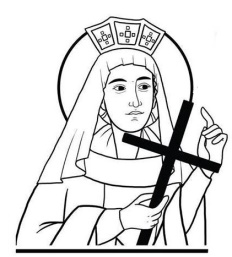 Watford WD24 6NJ01923 223175watfordnorth@rcdow.org.ukParish Priest: Father Peter Shekeltonpetershekelton@rcdow.org.ukDeacon: Liam Lynchwww.rcdow.org.uk/watfordnorthfacebook.com/sthelenswatfordinstagram.com/sthelenswatford twitter.com/sthelenswatfordFR PETER’S LETTERPlease see his letter on the reverse of this Newsletter. FIRST HOLY COMMUNION 2021 / 2022If you have a child who is currently in Year 3 (aged 8yrs+) and you would like them to join our First Holy Communion Programme, then please come to the Parents’ Meeting on 6th November 2021 at 11.00 in the Parish Hall. You will need to bring a copy of their Baptismal Certificate if not Baptised at St Helen’s Church and £25 to cover the cost of the two books used for the programme. NOTE: Due to the size of our Parish Hall we have to ‘cap’ the number of children allowed on the programme.  Therefore, priority will be given to the children who live in our parish and attend our Church. CAFOD Family Fast Day – Climate Crisis Appeal  Thank you to all those who gave to this appeal last Sunday: the amount raised was £745.35 which includes 3 chqs made payable directly to CAFOD. Thank you for your support.IN MEMORY OF JESSICA MACQUEENIn memory of beautiful Jessica, we are raising money for Jessica’s Arc, to help find better treatments and a cure to rhabdomyosarcoma. Please join us on the 18th October, her 2nd anniversary, by wearing a wrist band. The wrist bands, which are £2.50 each, will be available to buy after all masses on 16th & 17th October.  Also, in memory of Jessica, a small number of parishioners completed the half marathon last Sunday to raise money for Jessica's Arc. If you would like to support them, then please visit the below justgiving page.https://www.justgiving.com/fundraising/teammacqueenSunday 17th october 202129TH SUNDAY IN ORDINARY TIMEMASS INTENTIONS FOR THE WEEKSat 16th        	10.00	Communion Service             18.00 Anthony Prasath Mahalingam R.I.PSun 17th  	09.00 	Chiara Mazzotta R.I.P        	11.00 	Buonanno Luigi R.I.P18.00	Angel Davranova R.I.PMon 18th 	___________________________________Tues 19th	10.00	Communion ServiceWed 20th	10.00 	Communion ServiceThurs 21st   	10.00 	Communion ServiceFri 22nd    	**10.30 Funeral: Alice O SullivanSat 23rd	10.00 	Communion Service	              	18.00	Joseph Mercy Silva R.I.PSun 24th       	09.00	Ann Bourke R.I.P    	11.00	Mary Jenkins R.I.P18.00 	Shaun Lennon R.I.P______________________________________________________________WEEKDAY MASS INTENTIONSAnyone who had a Mass Intention booked for the coming week will be contacted to rebook.VINNIE PACK – VOLUNTEERS WANTEDDuring the cold weather, Vinnie Packs are handed out to those living on the streets. Each year volunteers are needed to make up the packs. If you can help with this then go to the following Facebook Page where you will find all the relevant information.  https://www.facebook.com/vinniepacks/See post, dated 4th October 2021.APF RED MISSIO BOXESThese can now be brought in for emptying and left in the box at the back of the Church after Saturday or Sunday Masses only. The empty boxes can be collected from the Hall Lobby by the Repository. Thank you to all those who keep a Red Box.GIFT AID TAXThank you to all those who Gift Aid their church donation. For the tax year 2020-2021 we have been able to claim the sum of £15,627.77 and this has now been received into the parish account. If you are not signed up for Gift Aid and would like to, then please contact the Parish Office or pick up a Gift Aid Form from the Hall Lobby.My dear friends,I would have liked to have had the opportunity to communicate publicly the contents of this brief letter, but unfortunately circumstances have prevented me.I have taken leave of absence from the parish for personal reasons.I will miss you all during this period.  Working and serving the community here at St. Helen’s has brought much joy to my heart and has been a very enriching experience.I ask you all to pray for me during this period and I hope and pray I will see you all again soon.God bless and be assured of my prayers for you and your families.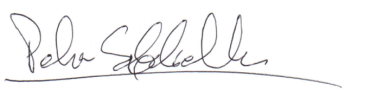 Fr. Peter Shekelton	Parish Priest